Izard County Quorum CourtMelbourne, ArkansasSeptember 6, 2022The meeting will come to orderThe Clerk will call rollPrayer and Pledge of AllegianceReading of last month’s minutesAGENDAComments from the audience (three minutes per person)NEW BUSINESS:Resolution for Court Security GrantResolution Considering Expansion of the Izard County JailRoad UpdateOLD BUSINESS:ADJOURNIZARD COUNTY JUDGEERIC SMITH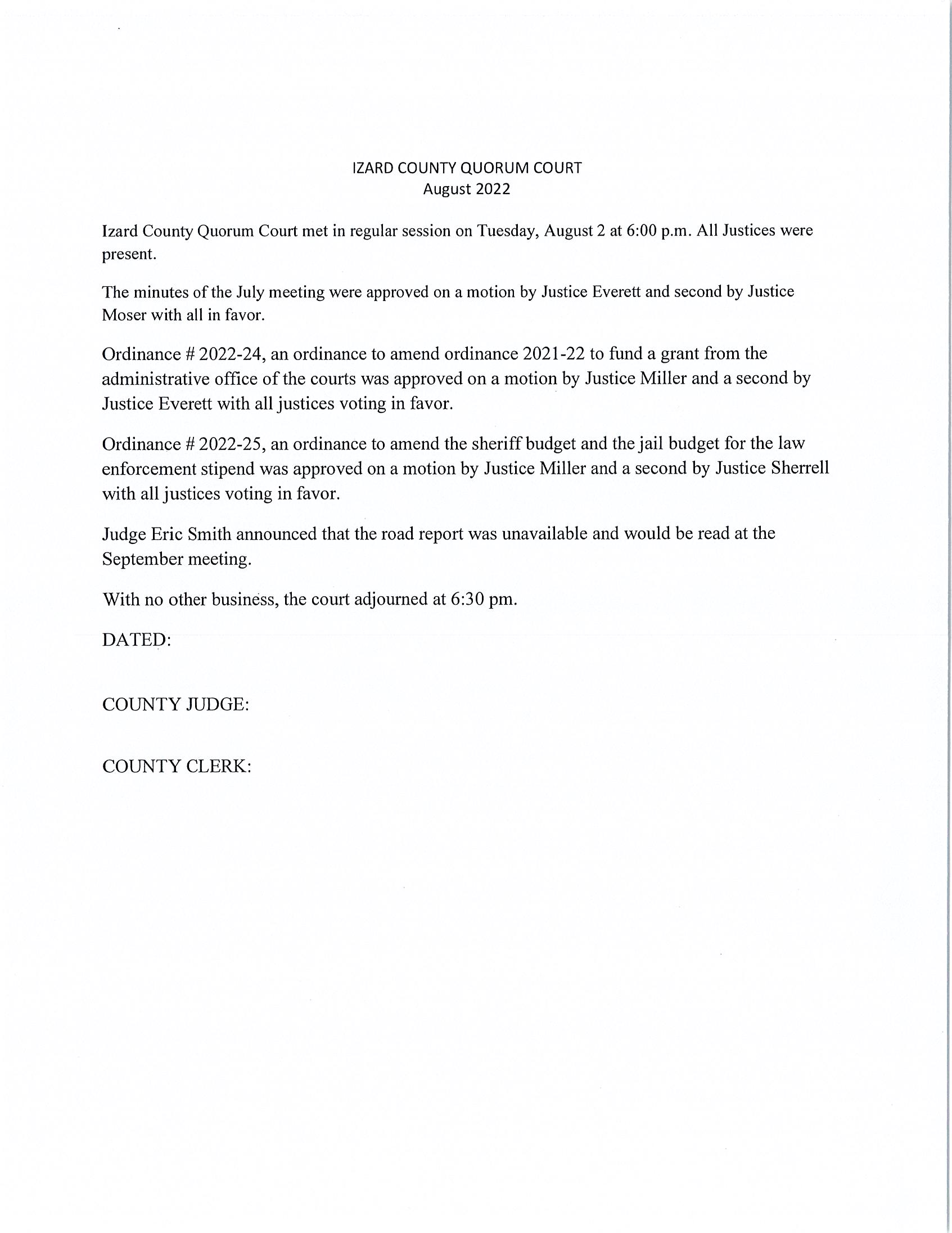 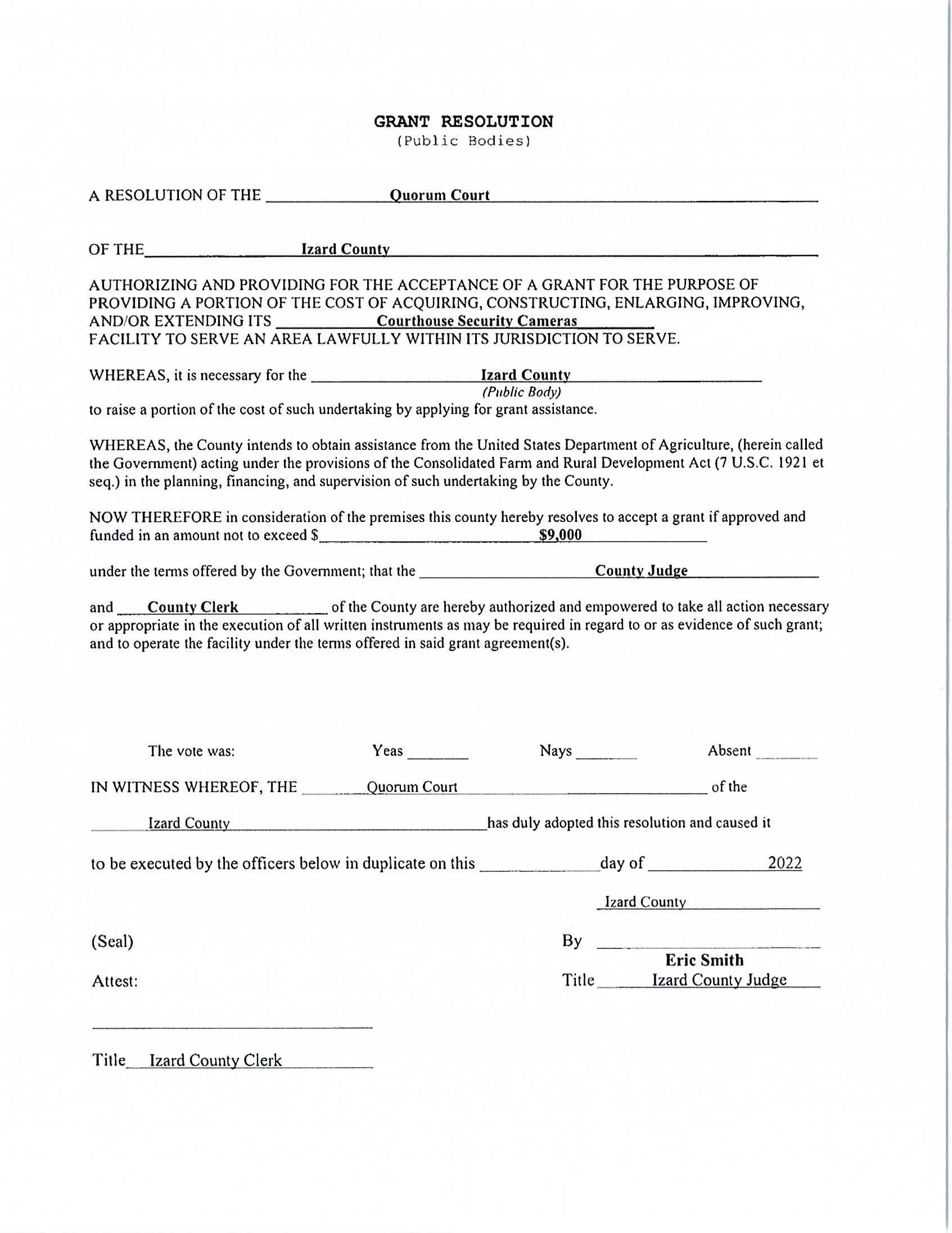 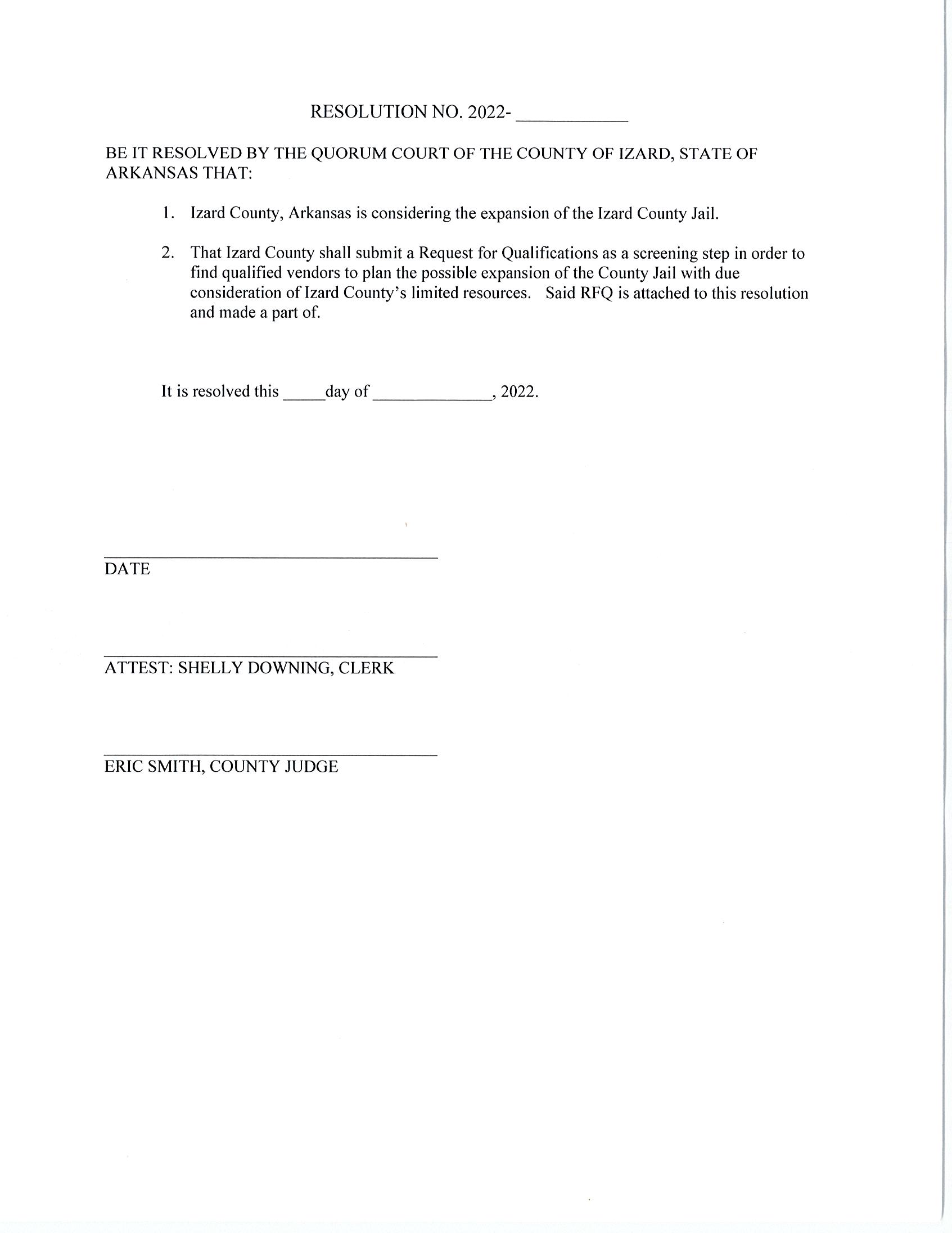 